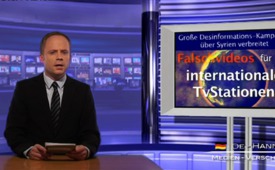 Große Desinformation über Syrien verbreitet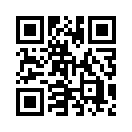 Mitgliedsstaaten der NATO und der Arabischen Liga sollen eine große mediale Lügenkampagne gegen den syrischen Präsidenten Assad vorbereitet haben...Mitgliedsstaaten der NATO
und der Arabischen Liga sollen
eine große mediale Lügenkampagne
gegen den syrischen Präsidenten
Assad vorbereitet haben.
Dabei spiele auch Ben Rhodes,
der Stellvertreter der Nationalen
Sicherheit der Vereinigten Staaten,
eine wichtige Rolle. So seien
z.B. in Saudi-Arabien Studios
aufgebaut worden, in denen wichtige
Orte Syriens, wie z.B. die
zwei Präsidentenpaläste dargestellt
würden. Auf diese Weise
sollen gezielt Falschvideos gedreht
und für internationale TVStationen
vorbereitet worden
sein. Die Bilder von Massakern
durch die syrische Regierung
werden als gefälscht bezeichnet.
Ebenso die Bilder von Demonstrationen,
Ministern und Generälen,
die ihren Rücktritt ankündigen,
Präsident al-Assad, der die
Flucht ergreift, Rebellen, die sich
im Herzen der Großstädte versammeln
und Bilder einer neuen
Regierung, die sich im Präsidentenpalast einnistet. Welchen
Fernsehbildern, die von den TVStationen
gezeigt werden, kann
man nun noch trauen?von mwQuellen:http://sana.sy/eng/22/2012/07/19/432383.htmhttp://www.youtube.com/watch?v=X-LYWHn6L4Y&feature=relatedhttp://hinter-der-fichte.blogspot.it/2012/07/syrien-nato-propagandain-filmkulissen.htmlDas könnte Sie auch interessieren:#UnruhenSyrien - in Syrien - www.kla.tv/UnruhenSyrienKla.TV – Die anderen Nachrichten ... frei – unabhängig – unzensiert ...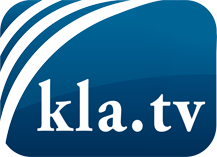 was die Medien nicht verschweigen sollten ...wenig Gehörtes vom Volk, für das Volk ...tägliche News ab 19:45 Uhr auf www.kla.tvDranbleiben lohnt sich!Kostenloses Abonnement mit wöchentlichen News per E-Mail erhalten Sie unter: www.kla.tv/aboSicherheitshinweis:Gegenstimmen werden leider immer weiter zensiert und unterdrückt. Solange wir nicht gemäß den Interessen und Ideologien der Systempresse berichten, müssen wir jederzeit damit rechnen, dass Vorwände gesucht werden, um Kla.TV zu sperren oder zu schaden.Vernetzen Sie sich darum heute noch internetunabhängig!
Klicken Sie hier: www.kla.tv/vernetzungLizenz:    Creative Commons-Lizenz mit Namensnennung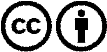 Verbreitung und Wiederaufbereitung ist mit Namensnennung erwünscht! Das Material darf jedoch nicht aus dem Kontext gerissen präsentiert werden. Mit öffentlichen Geldern (GEZ, Serafe, GIS, ...) finanzierte Institutionen ist die Verwendung ohne Rückfrage untersagt. Verstöße können strafrechtlich verfolgt werden.